Presenční listina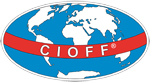 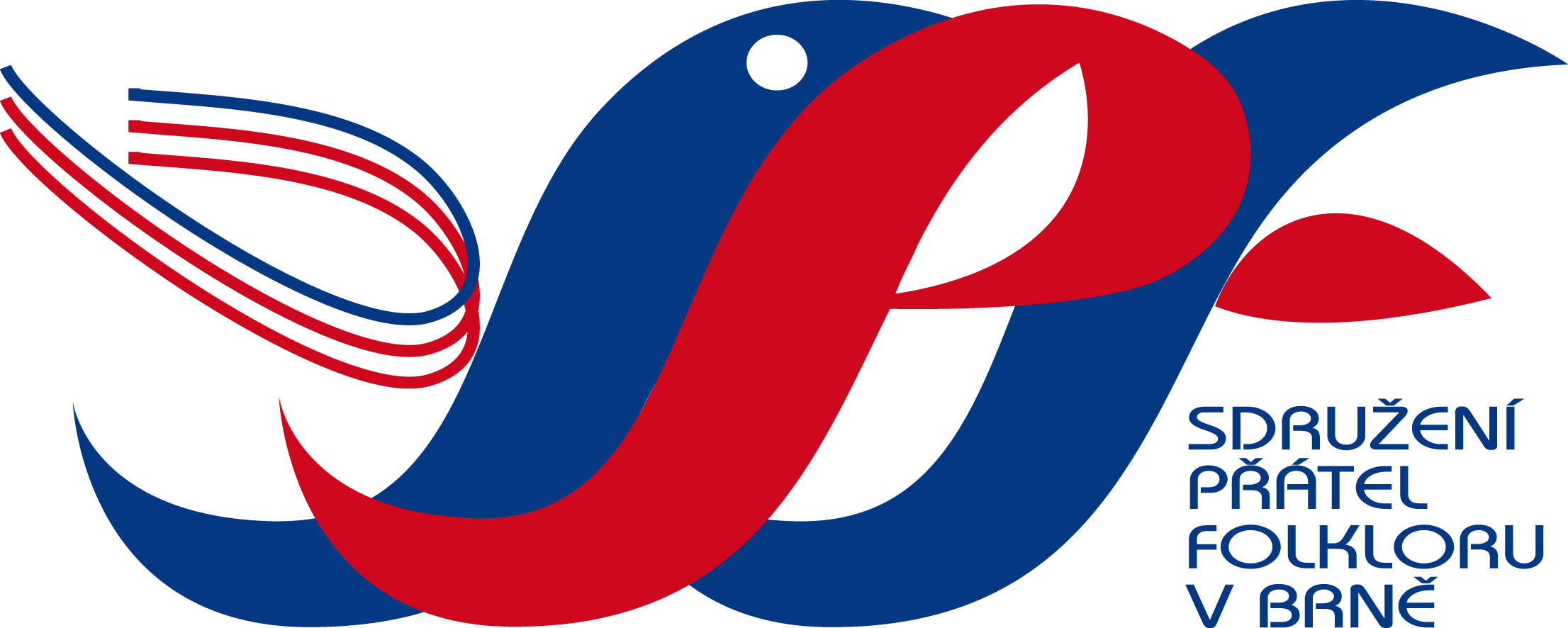 Presenční listinaPresenční listinaPresenční listinaPresenční listinaXXXI. Mezinárodní folklorní festival Brno´20XXXI. Mezinárodní folklorní festival Brno´20XXXI. Mezinárodní folklorní festival Brno´20XXXI. Mezinárodní folklorní festival Brno´20XXXI. Mezinárodní folklorní festival Brno´20soubor :       soubor :       Jméno, příjmeníJméno, příjmenídat. narozeníadresapodpis